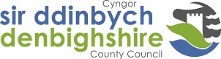 CRYNODEB CYFFREDINOL O'R PARU FFURFLEN PARU SWYDDIEnw’r Gweithiwr:	     Rhif Cyflog:	     Teitl y Swydd bresennol:	     Paru â Teitl y Swydd:	     Rhif y Swydd:	     Rhif y Swydd:	     Graddfa:	     Graddfa:	     Sgoriau wedi’u Cyfuno Penderfyniad Meini Prawf y Prif Atebolrwydd, a Gwybodaeth a Phrofiad              >/= 75%Paru â'r Swydd Newydd	     Cyfuniad o Feini Prawf y Prif Atebolrwydd, a Gwybodaeth a Phrofiad >/75 gydag o leiaf un o’r meini prawf dros 75%Ystyriaeth a roddwyd i baru gyda swyddi newydd	     Meini Prawf y Prif Atebolrwydd, a Gwybodaeth a Phrofiad < 75% Heb baru â'r Swydd Newydd	     %%%Paru cyffredinol %Paru cyffredinol %Paru cyffredinol %Paru cyffredinol %PenderfyniadParu %Adran 1 Paru %Rhan 2Paru %Rhan 2Sgôr Adran 1 + Sgôr Adran 2 rhannu â 2 =% Rhoi canran cyffredinol y paruSgôr Adran 1 + Sgôr Adran 2 rhannu â 2 =% Rhoi canran cyffredinol y paruSgôr Adran 1 + Sgôr Adran 2 rhannu â 2 =% Rhoi canran cyffredinol y paruSgôr Adran 1 + Sgôr Adran 2 rhannu â 2 =% Rhoi canran cyffredinol y paruMeini Prawf SgorioMeini Prawf Sgorio0 pwynt, 	0 pwynt, 	=nid yw’r atebolrwydd penodol yn cael ei gynnwys y swydd ddisgrifiad presennol. Dim tystiolaeth eu bod yn gweithredu’r rôl =nid yw’r atebolrwydd penodol yn cael ei gynnwys y swydd ddisgrifiad presennol. Dim tystiolaeth eu bod yn gweithredu’r rôl =nid yw’r atebolrwydd penodol yn cael ei gynnwys y swydd ddisgrifiad presennol. Dim tystiolaeth eu bod yn gweithredu’r rôl =nid yw’r atebolrwydd penodol yn cael ei gynnwys y swydd ddisgrifiad presennol. Dim tystiolaeth eu bod yn gweithredu’r rôl =nid yw’r atebolrwydd penodol yn cael ei gynnwys y swydd ddisgrifiad presennol. Dim tystiolaeth eu bod yn gweithredu’r rôl =nid yw’r atebolrwydd penodol yn cael ei gynnwys y swydd ddisgrifiad presennol. Dim tystiolaeth eu bod yn gweithredu’r rôl =nid yw’r atebolrwydd penodol yn cael ei gynnwys y swydd ddisgrifiad presennol. Dim tystiolaeth eu bod yn gweithredu’r rôl =nid yw’r atebolrwydd penodol yn cael ei gynnwys y swydd ddisgrifiad presennol. Dim tystiolaeth eu bod yn gweithredu’r rôl 1 pwynt 1 pwynt = mae’r atebolrwydd/sgil/wybodaeth yn cael ei gynnwys yn y swydd ddisgrifiad presennol ond mae tystiolaeth gyfyngedig o’r gwaith a wneir sy’n paru â’r disgrifydd = mae’r atebolrwydd/sgil/wybodaeth yn cael ei gynnwys yn y swydd ddisgrifiad presennol ond mae tystiolaeth gyfyngedig o’r gwaith a wneir sy’n paru â’r disgrifydd = mae’r atebolrwydd/sgil/wybodaeth yn cael ei gynnwys yn y swydd ddisgrifiad presennol ond mae tystiolaeth gyfyngedig o’r gwaith a wneir sy’n paru â’r disgrifydd = mae’r atebolrwydd/sgil/wybodaeth yn cael ei gynnwys yn y swydd ddisgrifiad presennol ond mae tystiolaeth gyfyngedig o’r gwaith a wneir sy’n paru â’r disgrifydd = mae’r atebolrwydd/sgil/wybodaeth yn cael ei gynnwys yn y swydd ddisgrifiad presennol ond mae tystiolaeth gyfyngedig o’r gwaith a wneir sy’n paru â’r disgrifydd = mae’r atebolrwydd/sgil/wybodaeth yn cael ei gynnwys yn y swydd ddisgrifiad presennol ond mae tystiolaeth gyfyngedig o’r gwaith a wneir sy’n paru â’r disgrifydd = mae’r atebolrwydd/sgil/wybodaeth yn cael ei gynnwys yn y swydd ddisgrifiad presennol ond mae tystiolaeth gyfyngedig o’r gwaith a wneir sy’n paru â’r disgrifydd = mae’r atebolrwydd/sgil/wybodaeth yn cael ei gynnwys yn y swydd ddisgrifiad presennol ond mae tystiolaeth gyfyngedig o’r gwaith a wneir sy’n paru â’r disgrifydd 2 bwynt 2 bwynt Mae’r atebolrwydd yn cael ei gynnwys yn y swydd ddisgrifiad presennol ac mae’r dystiolaeth a roddir yn bodloni’r gwaith a ddisgwylir o dan y disgrifydd hynny. Gellir defnyddio gwaith papur yr arfarniad swydd bresennol i sefydlu’r amcanion a’r cymwyseddau ond nid yw’r graddfeydd a’r dystiolaeth i gefnogi’r graddfeydd yn gallu cael eu hystyried heb Swydd Ddisgrifiad diweddar. Mae modd i ddeiliad y swydd ddarparu enghreifftiau o brosiectau diweddar hefyd, yn ogystal â gweithgareddau’r swydd bresennol fel tystiolaeth. Mae’r atebolrwydd yn cael ei gynnwys yn y swydd ddisgrifiad presennol ac mae’r dystiolaeth a roddir yn bodloni’r gwaith a ddisgwylir o dan y disgrifydd hynny. Gellir defnyddio gwaith papur yr arfarniad swydd bresennol i sefydlu’r amcanion a’r cymwyseddau ond nid yw’r graddfeydd a’r dystiolaeth i gefnogi’r graddfeydd yn gallu cael eu hystyried heb Swydd Ddisgrifiad diweddar. Mae modd i ddeiliad y swydd ddarparu enghreifftiau o brosiectau diweddar hefyd, yn ogystal â gweithgareddau’r swydd bresennol fel tystiolaeth. Mae’r atebolrwydd yn cael ei gynnwys yn y swydd ddisgrifiad presennol ac mae’r dystiolaeth a roddir yn bodloni’r gwaith a ddisgwylir o dan y disgrifydd hynny. Gellir defnyddio gwaith papur yr arfarniad swydd bresennol i sefydlu’r amcanion a’r cymwyseddau ond nid yw’r graddfeydd a’r dystiolaeth i gefnogi’r graddfeydd yn gallu cael eu hystyried heb Swydd Ddisgrifiad diweddar. Mae modd i ddeiliad y swydd ddarparu enghreifftiau o brosiectau diweddar hefyd, yn ogystal â gweithgareddau’r swydd bresennol fel tystiolaeth. Mae’r atebolrwydd yn cael ei gynnwys yn y swydd ddisgrifiad presennol ac mae’r dystiolaeth a roddir yn bodloni’r gwaith a ddisgwylir o dan y disgrifydd hynny. Gellir defnyddio gwaith papur yr arfarniad swydd bresennol i sefydlu’r amcanion a’r cymwyseddau ond nid yw’r graddfeydd a’r dystiolaeth i gefnogi’r graddfeydd yn gallu cael eu hystyried heb Swydd Ddisgrifiad diweddar. Mae modd i ddeiliad y swydd ddarparu enghreifftiau o brosiectau diweddar hefyd, yn ogystal â gweithgareddau’r swydd bresennol fel tystiolaeth. Mae’r atebolrwydd yn cael ei gynnwys yn y swydd ddisgrifiad presennol ac mae’r dystiolaeth a roddir yn bodloni’r gwaith a ddisgwylir o dan y disgrifydd hynny. Gellir defnyddio gwaith papur yr arfarniad swydd bresennol i sefydlu’r amcanion a’r cymwyseddau ond nid yw’r graddfeydd a’r dystiolaeth i gefnogi’r graddfeydd yn gallu cael eu hystyried heb Swydd Ddisgrifiad diweddar. Mae modd i ddeiliad y swydd ddarparu enghreifftiau o brosiectau diweddar hefyd, yn ogystal â gweithgareddau’r swydd bresennol fel tystiolaeth. Mae’r atebolrwydd yn cael ei gynnwys yn y swydd ddisgrifiad presennol ac mae’r dystiolaeth a roddir yn bodloni’r gwaith a ddisgwylir o dan y disgrifydd hynny. Gellir defnyddio gwaith papur yr arfarniad swydd bresennol i sefydlu’r amcanion a’r cymwyseddau ond nid yw’r graddfeydd a’r dystiolaeth i gefnogi’r graddfeydd yn gallu cael eu hystyried heb Swydd Ddisgrifiad diweddar. Mae modd i ddeiliad y swydd ddarparu enghreifftiau o brosiectau diweddar hefyd, yn ogystal â gweithgareddau’r swydd bresennol fel tystiolaeth. Mae’r atebolrwydd yn cael ei gynnwys yn y swydd ddisgrifiad presennol ac mae’r dystiolaeth a roddir yn bodloni’r gwaith a ddisgwylir o dan y disgrifydd hynny. Gellir defnyddio gwaith papur yr arfarniad swydd bresennol i sefydlu’r amcanion a’r cymwyseddau ond nid yw’r graddfeydd a’r dystiolaeth i gefnogi’r graddfeydd yn gallu cael eu hystyried heb Swydd Ddisgrifiad diweddar. Mae modd i ddeiliad y swydd ddarparu enghreifftiau o brosiectau diweddar hefyd, yn ogystal â gweithgareddau’r swydd bresennol fel tystiolaeth. Mae’r atebolrwydd yn cael ei gynnwys yn y swydd ddisgrifiad presennol ac mae’r dystiolaeth a roddir yn bodloni’r gwaith a ddisgwylir o dan y disgrifydd hynny. Gellir defnyddio gwaith papur yr arfarniad swydd bresennol i sefydlu’r amcanion a’r cymwyseddau ond nid yw’r graddfeydd a’r dystiolaeth i gefnogi’r graddfeydd yn gallu cael eu hystyried heb Swydd Ddisgrifiad diweddar. Mae modd i ddeiliad y swydd ddarparu enghreifftiau o brosiectau diweddar hefyd, yn ogystal â gweithgareddau’r swydd bresennol fel tystiolaeth. Adran 1 Meini prawf paru swyddi  Y Prif Atebolrwydd Pwysicaf  Adran 1 Meini prawf paru swyddi  Y Prif Atebolrwydd Pwysicaf  Adran 1 Meini prawf paru swyddi  Y Prif Atebolrwydd Pwysicaf  Adran 1 Meini prawf paru swyddi  Y Prif Atebolrwydd Pwysicaf  Sail resymegol y Rheolwyr Sail resymegol y Rheolwyr Sail resymegol y Rheolwyr SgôrSail Resymegol y gweithiwrSgôr111122223333444455556666Adran 1: CYFANSWM Y SGÔR dangosir fel % (Sgôr go iawn / sgôr uchaf posib x 100) Adran 1: CYFANSWM Y SGÔR dangosir fel % (Sgôr go iawn / sgôr uchaf posib x 100) Adran 1: CYFANSWM Y SGÔR dangosir fel % (Sgôr go iawn / sgôr uchaf posib x 100) ADRAN 2 Meini prawf paru swyddi, Gwybodaeth a Phrofiad o ofynion manylion am yr unigolynADRAN 2 Meini prawf paru swyddi, Gwybodaeth a Phrofiad o ofynion manylion am yr unigolynADRAN 2 Meini prawf paru swyddi, Gwybodaeth a Phrofiad o ofynion manylion am yr unigolynADRAN 2 Meini prawf paru swyddi, Gwybodaeth a Phrofiad o ofynion manylion am yr unigolyn111122223333444455556666Adran 1: CYFANSWM Y SGÔR dangosir fel % (Sgôr go iawn / sgôr uchaf posib x 100) Adran 1: CYFANSWM Y SGÔR dangosir fel % (Sgôr go iawn / sgôr uchaf posib x 100) Adran 1: CYFANSWM Y SGÔR dangosir fel % (Sgôr go iawn / sgôr uchaf posib x 100) Sylwadau Rheolwr:	     Sylwadau Rheolwr:	     Llofnod y Rheolwr Atebol:	     Enw’r Rheolwr Atebol (Llythrennau bras):	     Dyddiad Cwblhau:	     Sylwadau deiliad y swydd:	     Sylwadau deiliad y swydd:	     Llofnod y Gweithiwr:	     Cymal yr Apêl yn unig Sylwadau’r Rheolwyr Annibynnol Cymal yr Apêl yn unig Sylwadau’r Rheolwyr Annibynnol Llofnod y Rheolwr Annibynnol:	     Enw’r Rheolwr Annibynnol (Llythrennau Bras):      Dyddiad Cwblhau:      